Výfukové hrdlo s těsněním a mřížkou ASS 150Obsah dodávky: 1 kusSortiment: K
Typové číslo: 0055.0519Výrobce: MAICO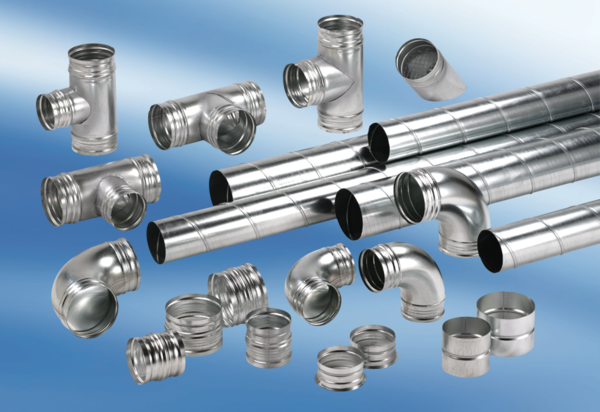 